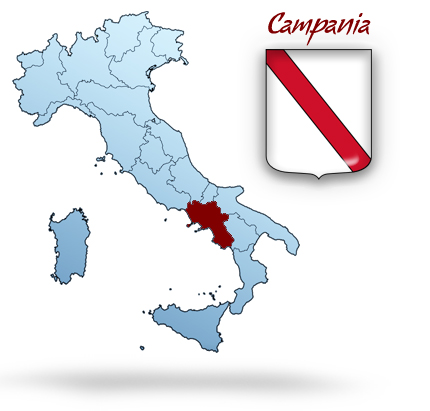 Monday 25th February 201910:00 Official reception at the Town Hall The Major and the headmistress’ welcome speech.  12:00 Welcoming buffet lunch at school14:30 Visit to the Royal Palace and its park, Unesco World Heritage Site17:30 Visit to the nursing home NonnAnna. Activity: reading legends from the multilingual story-book.20:00 Welcome dinner for teachers at a local restaurant in Caserta.Students with host families Tuesday 26th February  8:30    Departure for the Amalfi Coast 10:30:  Guided tour of Amalfi and entrance to the Duomo13:00   Departure for Ravello, City of Music and cultural heritage of Unesco.14:30   Guided visit of the old town with entrance to Villa Rufolo.          Packed lunch 16:30   Departure for Caserta 20:00 Optional Dinner for teachers        Students at host families  Wednesday 27th February8:30 Departure for Piana di Monteverna9:00  Piana di Monteverna: Students and teachers will be received by the Major at the City Hall.Visit to the medieval church of S. Maria a Marciano and its frescos10:00 Departure for Alvignano. Guided tour through the historical and ancient tradition and the secrets of mozzarella making with tasting of this unique and delicious food,one of the most typical products of the Mediterranean diet .13:00 Lunch at restaurant for teachers Students with host families15:00 Meeting at school: Activities for students and teachers’ meeting17:30 The Royal Site of San Leucio Visit to La Casa del Tessitore for teachers : a view of the textile tradition and silk factory. Tasting of “Pallottole”, the typical local food dating back to 1800Students with host friends 20:00 Optional Dinner: Pizza at the restaurant “I Borbone”Thursday 28th February  8:30 Departure for Pompeii, Guided visit of the archaeological site13:30 Departure for CasertaBuffet lunch at school for teachers and studentsActivities at school for studentsTeachers’ meeting: Monitoring and AssessmentDisplay of tasksCoffee breakCertificates’ Cerimony20:00: Dinner at restaurant for teachersStudents at host families Friday 1stMarch -  8:00 Departure for Naples9:15: Arrival in Naples Guided walking tour of the historic centre with entrance to S. Chiara, Chiesa del Gesù Nuovo, Cappella S. Severo, Duomo13:00 Packet lunch or “Pizza a portafoglio” (it is folded and looks like a wallet)15:00: Visit to Pasticceria Scaturchio, one of the most famous brand in Neapolitan confectionery. Workshop and Neapolitan traditional pastry tasting in laboratory of pastry chefs16:30: Entrance to Zevallos Stigliano Palace to admire the last masterpiece of Caravaggio18:00 : Departure for CasertaFree time for teachers and students20:30: Farewell dinner for teachersStudents at host families 